CHAMBERLAYNE COLLEGE 	          FOR THE ARTS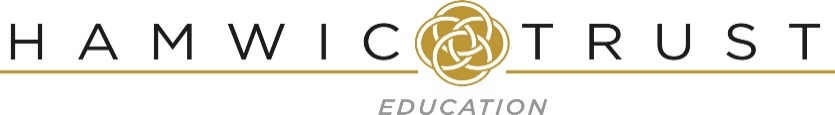 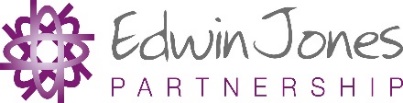 ROLE:			Assistant Site ManagerSCHOOL:		The Chamberlayne Academy HOURS:                             37 hours per week (10:00am– 6:00pm) 52 weeks per year           SALARY:		Grade 6    £22,368 - £24,991CLOSING DATE:		Monday 17th January 2021INTERVIEW DATE:	Monday 24th  January  2021START DATE:		February 2022We are looking for a hardworking and enthusiastic Assistant Site Manager who will take great pride in ensuring our school offers a safe and appealing environment for pupils, staff and visitors.  As our Assistant Manager you will work closely with the Site Manager, deputising in their absence.  You will share responsibility for the security, safety, general maintenance and cleanliness of our school buildings and grounds.  We are seeking a professional individual who: Is reliable, self-motivated, with a flexible approachIs an excellent team player Possesses good DIY skills to undertake a range of repairs, maintenance and decoratingCan communicate effectively with pupils, parents, staff and contractorsGood attention to detail.Demonstrate a good working knowledge of IT systems such as email and Microsoft Office Previous experience in a similar role, as well as having previously worked within an educational environment would be advantageous but not essential.We can offer you: A friendly and supportive environment where children are at the centre of all that we doA collaborative working environment A leadership team who values work-life balanceExcellent CPD opportunities and Training and Development ProgrammesAn individual induction programme supported by a mentor Networking groups for Teachers, Business Managers, Site Teams and IT staffEligibility to join the Teachers’ Pension Scheme or Local Government Pension SchemeA tax efficient childcare scheme through salary sacrificeGenerous holiday entitlement for staff working 52 weeks per year which increases with length of serviceFree eye tests up to the value of £25 for users of VDU equipment and contribution up to the value of £60 towards the purchase of glasses specifically for the use of display screen equipment (where all conditions are met)Opportunity to become a school workplace Health and Wellbeing representative, meeting with other schools on a termly basis and feeding into the Health and Wellbeing strategyAccess to the Trust Health and Wellbeing pagesAccess to a staff benefits portal through Sodexo and Portsmouth payrollFree confidential telephone and face to face counselling for staff and family membersAPPLICATION PROCEDURE:To find out more about this opportunity please visit our school website and download an application pack. Our website address is: www.chamberlayne.org/vacancies or visit www.hamwic.org/vacancies.Please email your completed application form to HR@chamberlayne.org by midday on the closing date.Informal visits to the school are welcomed.  Please ring us on 023 8044 7820 or email us at info@chamberlayne.org to arrange an appointment.THE EDWIN JONES PARTNERSHIPThe Edwin Jones Partnership is part of an umbrella Trust called the Hamwic Education Trust. At the Hamwic Education Trust we offer unique opportunities for those individuals that excel in education.We aim to deliver an outstanding education to our pupils and to do so we must employ outstanding people.We offer a training pathway for all employees including teachers, support staff and our middle and senior leaders.Our staff have opportunities to work on cross phase projects and to work in other schools within the Trust in order to gain invaluable experience and enhance their skills.All schools with the Trust are committed to safeguarding and promoting the welfare of children and young people and expect all staff and volunteers to share this commitment.We will ensure that all our recruitment and selection practices reflect this commitment. All successful candidates will be subject to Disclosure and Barring Service checks along with other relevant employment checks.